ЗОХИЦУУЛАХ ҮЙЛЧЛЭЛТЭЙ ХҮНСНИЙ ТУХАЙ ХУУЛИЙН ТӨСЛИЙГ ХЭЛЭЛЦҮҮЛСЭН БАЙДАЛ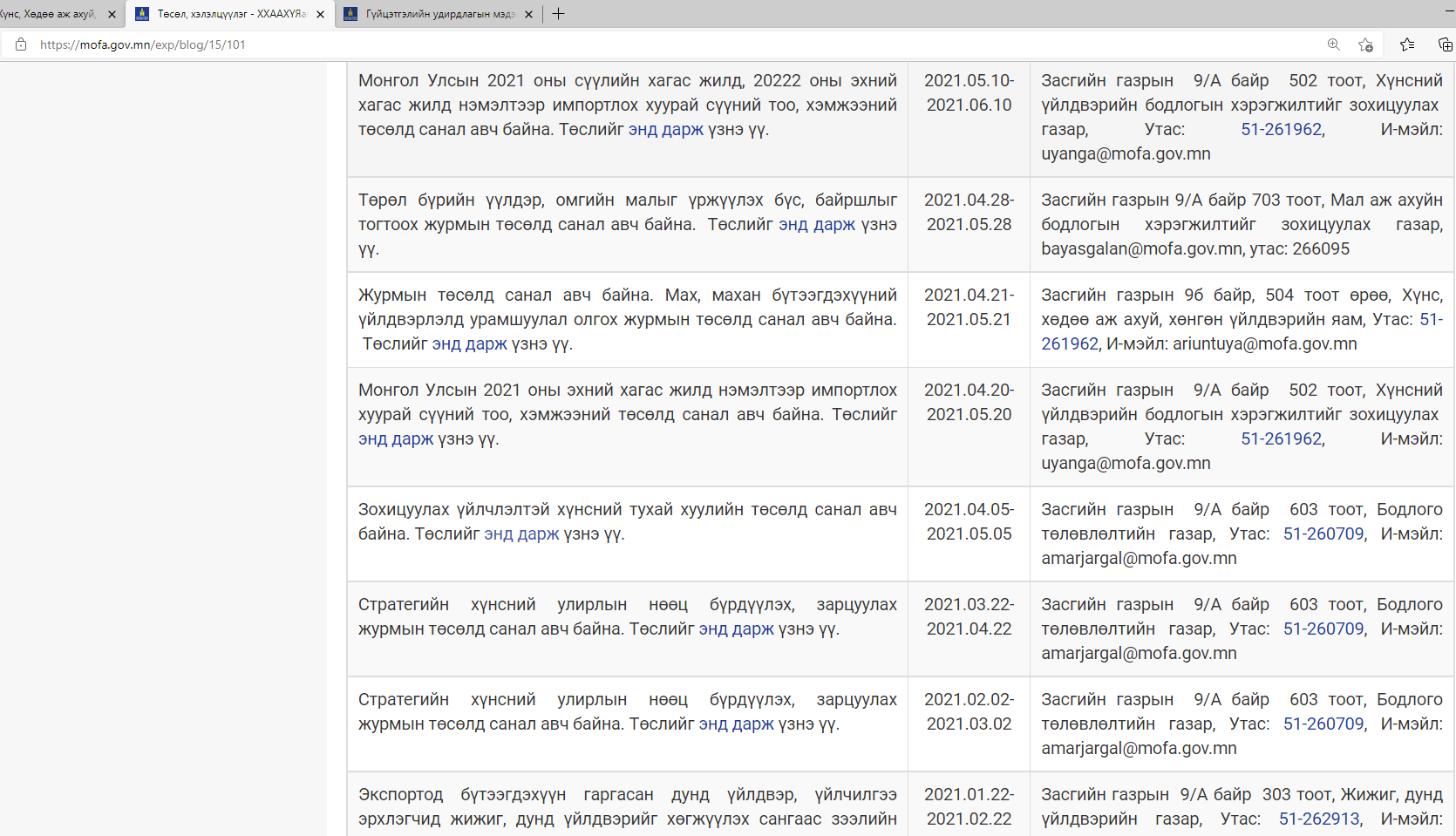 